Koncert i {indtast kirkenavn}{Indtast undertitel, f.eks. korets navn}{ugedag}
{dag}. {måned} {år} kl. {00:00}Dirigent: {indtast navn på dirigent}KORLIV - folkekirkens kororganisation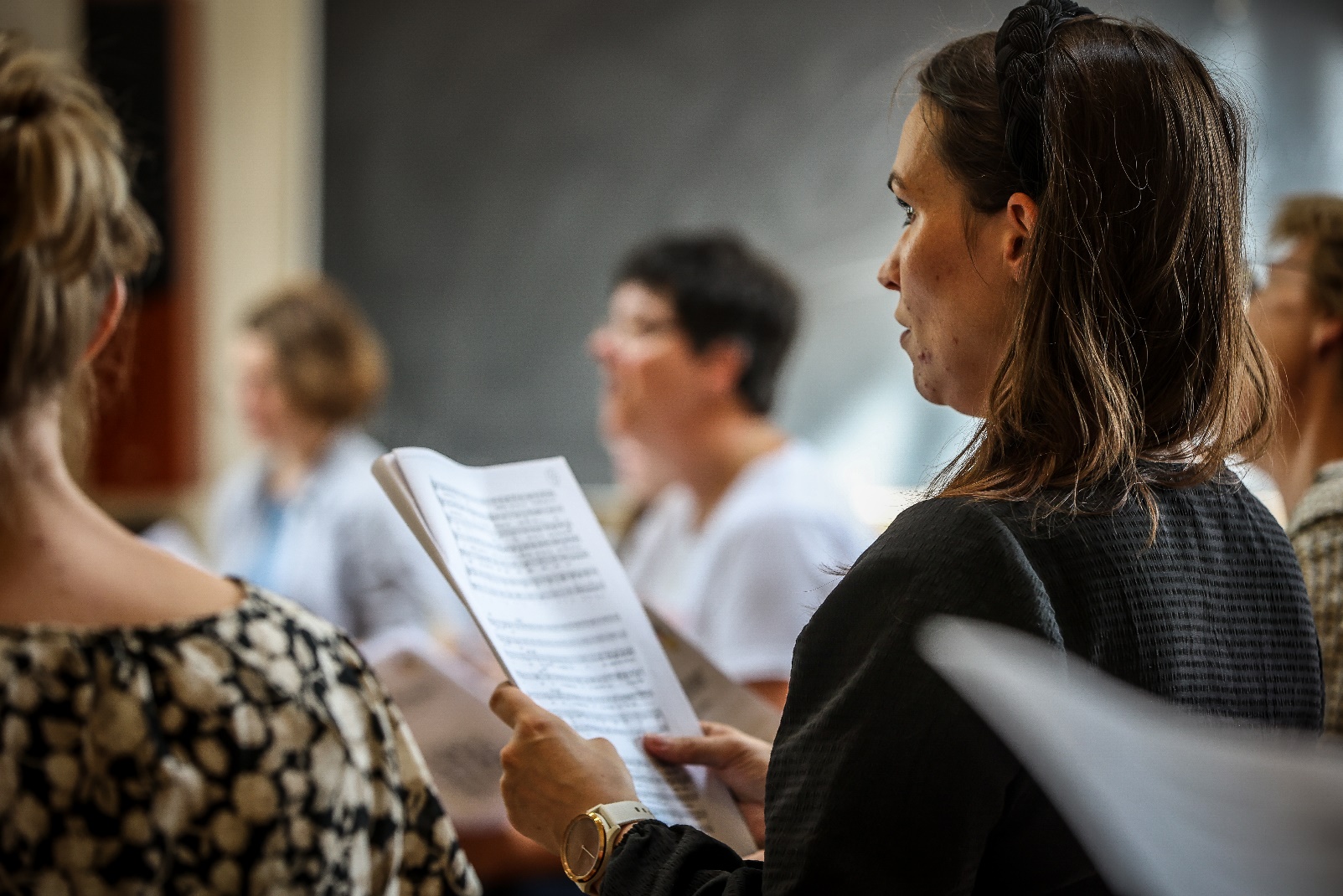 